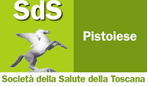 Progetto COR.A.L, festa finale nel convento di GiaccherinoNel programma della giornata uno spettacolo teatrale, la consegna degli attestati e il concerto di chiusura. Il progetto della Società della Salute Pistoiese per preparare persone disabili e con fragilità all'ingresso nel mondo del lavoroPISTOIA 18.10.2018 - Si concluderà con una Festa nel convento di Giaccherino (via della Scala di Giaccherino 3, Pistoia)  sabato 20, dalle 16 alle 18.30, il Progetto COR.A.L (Corresponsabilità al lavoro) promosso dalla Società della Salute Pistoiese e destinato alla formazione di persone fragili e con disabilità, per favorirne l'inserimento nel mondo del lavoro. La giornata, che avrà inizio con i saluti istituzionali della presidente della SdS Pistoiese, Anna Maria Celesti, prevede la performance teatrale "Gretel è un unicorno", ispirata ad "Hansel e Gretel" e realizzata dai ragazzi del laboratorio “Arte e spettacolo”, la consegna degli attestati ai partecipanti ai laboratori e il concerto musicale con il gruppo “80voglia”.